                            وزارت تحصیلات عالی                 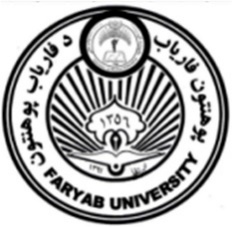 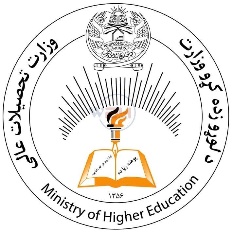                                     پوهنتون فاریاب                                     معاونیت علمی                           پوهنحی )                         )فارمت گزارش دهی آمر دیپارتمنت به کمیتهی ارتقای کیفیت پوهنحیگزارش ارزیابی اصلاحی از کیفیت تدریسدیپارتمنت ( 			)تحویل به کمیتۀ ارتقای کیفیت پوهنحی ( 			)تاریخ تحویلدهی: ..... /...... / 1401مقدمه: ارزیابی اصلاحی از کیفیت تدریس: (اهمیت ارزیابی اصلاحی از کیفیت تدریس در دیپارتمنتها و تحصیلات عالی، نعرفی روند -بویژه مراحل اول و دوم- و هدف ارزیابی اصلاحی از کیفیت تدریس با استفاده از طرزالعمل ارزیابی از کیفیت تدریس استادان در پوهنتونها و مؤسسسات تحصیلات عالی)یافتههای مهم ارزیابی مرحلهی اول: (با استفاده از گزارش استادان به آمر دیپارتمنت... تعدادان استادانی که مضامین خود را از نظر محصلان ارزبابی نموده وگزارش ارایه کردند، استادانی که ارزیابی ننمودند و گزارش ندادند و دلایل عدم تطبیق مرحلهی اول ارزیابی توسط برخ استادان، تاریخهای ارزیابی، صنفهای ارزیابی کننده، نتایج ارزیابی که استادان گزارش داده اند و... در اینجا ذکر میگردد.)مرحلهی دوم: (یافتههای ارزیابی مرحلهی دوم که توسط آمر دیپارتمنت اجرا شده همراه با تحلیل یافتههای پرسشنامه)پلانهای بعدی: پلانهایی که استادان برای بهبود کیفیت تدریس در سمستر بعدی با استفاده از نتایج ارزیابی و نظرخواهی از محصلان در گزارش خود ذکر کرده اند.پلانهایی که آمر دیپارتمنت با استفاده از تحلیل پرسشنامههای مرحلهی دوم برای بهبود کیفیت تدریس در دیپارتمنت در نظر گرفته است.نتیجه و سفارشها: (نتیجهگیری ارزیابی و سفارشهایی برای بهبود کیفیت تدریس با استفاده از نتایج ارزیابیهای انجام شده)یادداشتهای مهم: این فقط فارمت ساده و ابتدایی گزارش ارزیابی اصلاحی از کیفیت تدریس  است. آمران دیپارتمنتها میتوانند این را گسترش بدهند ولی بخشهای چهارگانه ذکر شده را حفظ کنند.آمران دیپارتمنتها میتوانند، نتایج ارزیابی را با جدول و گراف هم نشان دهند.بخشهای هایلایت شده به رنگ زرد (از جمله همین یادداشتها) فقط رهنمای تهیۀ گزارش است و پس از تهیۀ گزارش پاک گردد و فقط عناوین فرعی باقی بمانند. این گزارش توسط آمر دیپارتمنت در هر سمستر پس از اجرای ارزیابیهای مرحلهی اول و دوم از کیفیت تدریس تهیه شده، در ختم سمسستر، به کمیتۀ تضمین کیفیت دانشکده شریک ساخته میشود.سافت این فارمت را میتوانید از روی ویبسایت پوهنتون هرات (بخش تضمین کیفیت) و نیز کانال تلگرام واحد ارتقای کیفیت پوهنتون هرات و نیز از نزد اعضای کمیته ارتقای کیفیت پوهنتون به دست آورید. یا از طریق ایمیل دادن به آدرس ایمیل واحد داخلی تضمین کیفت:   